Please complete and send back to us via recycling@bermanbros.com. Thankyou!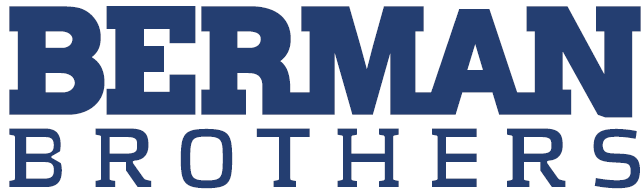 2500 Evergreen AveJacksonville, FL 32206(904) 353-3694www.bermanbros.comSCRAP CUSTOMER PROFILESCRAP CUSTOMER PROFILESCRAP CUSTOMER PROFILESCRAP CUSTOMER PROFILESCRAP CUSTOMER PROFILESCRAP CUSTOMER PROFILESCRAP CUSTOMER PROFILENAMEdbaIndustryIndustryMailing AddressMailing AddressPhone#Fax#Scrap Pickup Location (if differs from above)Scrap Pickup Location (if differs from above)Scrap Pickup Location (if differs from above)Scrap Pickup Location (if differs from above)Scrap Pickup Location (if differs from above)Contact at Scrap Pickup LocationContact at Scrap Pickup LocationContact at Scrap Pickup LocationContact at Scrap Pickup LocationPhone#EmailAccounts Receivable ContactAccounts Receivable ContactAccounts Receivable ContactAccounts Receivable ContactPhone#EmailPayment Preference:Payment Preference:Payment Preference:Cash ($1000 Maximum), please list authorized recipientsCash ($1000 Maximum), please list authorized recipientsCash ($1000 Maximum), please list authorized recipientsCash ($1000 Maximum), please list authorized recipientsCash ($1000 Maximum), please list authorized recipientsCash ($1000 Maximum), please list authorized recipientsChecks - payable to:Checks - payable to:Checks - payable to:Authorization for ACH:Authorization for ACH:Authorization for ACH:Financial Instruction:Financial Instruction:Routing Number:Routing Number:Account Number:Account Number:Email for Payment Notification:Email for Payment Notification:Email for Payment Notification:Email for Payment Notification:This authorization will remain in effect until Berman Brothers receives written notification from me changing bank information, cancelling ACH service or Berman Brothers discontinues or changes ACH service. I shall send changes request to this service and understand it make take 14 days for this change to take effect.This authorization will remain in effect until Berman Brothers receives written notification from me changing bank information, cancelling ACH service or Berman Brothers discontinues or changes ACH service. I shall send changes request to this service and understand it make take 14 days for this change to take effect.This authorization will remain in effect until Berman Brothers receives written notification from me changing bank information, cancelling ACH service or Berman Brothers discontinues or changes ACH service. I shall send changes request to this service and understand it make take 14 days for this change to take effect.This authorization will remain in effect until Berman Brothers receives written notification from me changing bank information, cancelling ACH service or Berman Brothers discontinues or changes ACH service. I shall send changes request to this service and understand it make take 14 days for this change to take effect.This authorization will remain in effect until Berman Brothers receives written notification from me changing bank information, cancelling ACH service or Berman Brothers discontinues or changes ACH service. I shall send changes request to this service and understand it make take 14 days for this change to take effect.This authorization will remain in effect until Berman Brothers receives written notification from me changing bank information, cancelling ACH service or Berman Brothers discontinues or changes ACH service. I shall send changes request to this service and understand it make take 14 days for this change to take effect.This authorization will remain in effect until Berman Brothers receives written notification from me changing bank information, cancelling ACH service or Berman Brothers discontinues or changes ACH service. I shall send changes request to this service and understand it make take 14 days for this change to take effect.This authorization will remain in effect until Berman Brothers receives written notification from me changing bank information, cancelling ACH service or Berman Brothers discontinues or changes ACH service. I shall send changes request to this service and understand it make take 14 days for this change to take effect.This authorization will remain in effect until Berman Brothers receives written notification from me changing bank information, cancelling ACH service or Berman Brothers discontinues or changes ACH service. I shall send changes request to this service and understand it make take 14 days for this change to take effect.This authorization will remain in effect until Berman Brothers receives written notification from me changing bank information, cancelling ACH service or Berman Brothers discontinues or changes ACH service. I shall send changes request to this service and understand it make take 14 days for this change to take effect.This authorization will remain in effect until Berman Brothers receives written notification from me changing bank information, cancelling ACH service or Berman Brothers discontinues or changes ACH service. I shall send changes request to this service and understand it make take 14 days for this change to take effect.This authorization will remain in effect until Berman Brothers receives written notification from me changing bank information, cancelling ACH service or Berman Brothers discontinues or changes ACH service. I shall send changes request to this service and understand it make take 14 days for this change to take effect.This authorization will remain in effect until Berman Brothers receives written notification from me changing bank information, cancelling ACH service or Berman Brothers discontinues or changes ACH service. I shall send changes request to this service and understand it make take 14 days for this change to take effect.This authorization will remain in effect until Berman Brothers receives written notification from me changing bank information, cancelling ACH service or Berman Brothers discontinues or changes ACH service. I shall send changes request to this service and understand it make take 14 days for this change to take effect.A signature below acknowledges understanding of and adherence to all pertinent statutes and regulations for Restricted Regulated Metals Property, identified in Sec 185.502. (h) of ordinance 2011-766-E and Florida Statute 538.26 (please see our website for links to ordinance and statute).A signature below acknowledges understanding of and adherence to all pertinent statutes and regulations for Restricted Regulated Metals Property, identified in Sec 185.502. (h) of ordinance 2011-766-E and Florida Statute 538.26 (please see our website for links to ordinance and statute).A signature below acknowledges understanding of and adherence to all pertinent statutes and regulations for Restricted Regulated Metals Property, identified in Sec 185.502. (h) of ordinance 2011-766-E and Florida Statute 538.26 (please see our website for links to ordinance and statute).A signature below acknowledges understanding of and adherence to all pertinent statutes and regulations for Restricted Regulated Metals Property, identified in Sec 185.502. (h) of ordinance 2011-766-E and Florida Statute 538.26 (please see our website for links to ordinance and statute).A signature below acknowledges understanding of and adherence to all pertinent statutes and regulations for Restricted Regulated Metals Property, identified in Sec 185.502. (h) of ordinance 2011-766-E and Florida Statute 538.26 (please see our website for links to ordinance and statute).A signature below acknowledges understanding of and adherence to all pertinent statutes and regulations for Restricted Regulated Metals Property, identified in Sec 185.502. (h) of ordinance 2011-766-E and Florida Statute 538.26 (please see our website for links to ordinance and statute).A signature below acknowledges understanding of and adherence to all pertinent statutes and regulations for Restricted Regulated Metals Property, identified in Sec 185.502. (h) of ordinance 2011-766-E and Florida Statute 538.26 (please see our website for links to ordinance and statute).A signature below acknowledges understanding of and adherence to all pertinent statutes and regulations for Restricted Regulated Metals Property, identified in Sec 185.502. (h) of ordinance 2011-766-E and Florida Statute 538.26 (please see our website for links to ordinance and statute).A signature below acknowledges understanding of and adherence to all pertinent statutes and regulations for Restricted Regulated Metals Property, identified in Sec 185.502. (h) of ordinance 2011-766-E and Florida Statute 538.26 (please see our website for links to ordinance and statute).A signature below acknowledges understanding of and adherence to all pertinent statutes and regulations for Restricted Regulated Metals Property, identified in Sec 185.502. (h) of ordinance 2011-766-E and Florida Statute 538.26 (please see our website for links to ordinance and statute).A signature below acknowledges understanding of and adherence to all pertinent statutes and regulations for Restricted Regulated Metals Property, identified in Sec 185.502. (h) of ordinance 2011-766-E and Florida Statute 538.26 (please see our website for links to ordinance and statute).A signature below acknowledges understanding of and adherence to all pertinent statutes and regulations for Restricted Regulated Metals Property, identified in Sec 185.502. (h) of ordinance 2011-766-E and Florida Statute 538.26 (please see our website for links to ordinance and statute).A signature below acknowledges understanding of and adherence to all pertinent statutes and regulations for Restricted Regulated Metals Property, identified in Sec 185.502. (h) of ordinance 2011-766-E and Florida Statute 538.26 (please see our website for links to ordinance and statute).A signature below acknowledges understanding of and adherence to all pertinent statutes and regulations for Restricted Regulated Metals Property, identified in Sec 185.502. (h) of ordinance 2011-766-E and Florida Statute 538.26 (please see our website for links to ordinance and statute).Authorized Signature & DateAuthorized Signature & DateAuthorized Signature & DateAuthorized Signature & DatePrinted Name & TitlePrinted Name & TitlePrinted Name & TitleEmail Address & Phone NumberEmail Address & Phone NumberEmail Address & Phone NumberEmail Address & Phone Number